Consorzio 6 Toscana Sud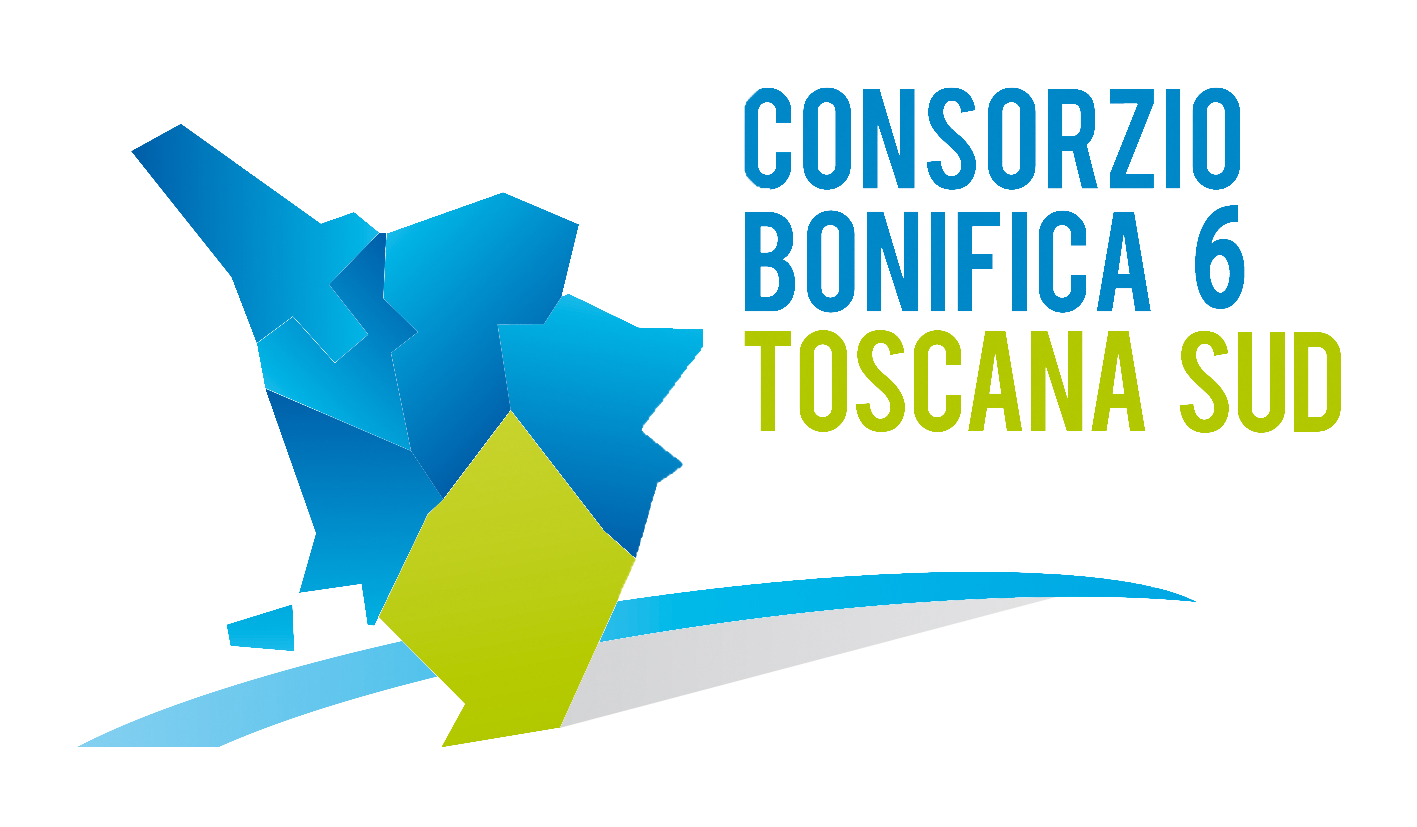 Viale Ximenes n. 3 – 58100 Grosseto- tel. 0564.22189bonifica@pec.cb6toscanasud.it-www.cb6toscanasud.it Codice Fiscale  01547070530  DIRETTORE GENERALEDecreto  N. 37   –  Data Adozione   09/07/2015Atto Pubblicato su Banca Dati escluso/i allegato/i OGGETTO: Erogazione mensilità aggiuntiva prevista dall’articolo 11 del Contratto Integrativo Aziendale denominata “Polizza” ai dipendenti del soppresso Consorzio Bonifica Grossetana con scadenza 15/07/2015Numero proposta:   -DECRETO DEL DIRETTORE  GENERALE N.  37  DEL  9 LUGLIO 2015L’anno duemilaquindici il giorno 9 del mese di luglio alle ore 10.00 presso la sede del Consorzio in Grosseto, viale Ximenes n. 3IL DIRETTORE GENERALEVista la Legge Regionale n. 79 del 27.12.2012;Visto il Decreto del Presidente n. 223 del 22 Gennaio 2015 con il quale è stato assunto l’Arch. Fabio Zappalorti con la qualifica di Direttore Generale del Consorzio 6 Toscana Sud a far data dal 01 Febbraio 2015;  Visto il vigente Statuto Consortile approvato con delibera n. 6 dell’Assemblea consortile seduta  n. 2 del 29/04/2015 e pubblicato sul B.U.R.T Parte Seconda n. 20 del 20/05/2015 Supplemento n. 78;   Visto in particolare l’Art. 39 lettera  c)  del Vigente Statuto; Visto il vigente Contratto Collettivo Nazionale di lavoro per i dipendenti dei consorzi di bonifica; Esaminato il Contratto Integrativo Aziendali del soppresso Consorzi Bonifica Grossetana sottoscritto in data 23/05/2011 e protocollato in data n. 25/05/2011 n. 3497;Considerato che il contratto integrativo aziendale dei dipendenti del soppresso Consorzio Bonifica Grossetana è scaduto il 31/12/2013 e considerato che l’erogazione del premio di risultato e dell’importo di cui all’art. 11 del Contratto Integrativo (sostituzione delle precedenti polizze assicurative) venivano effettuati l’anno successivo a quello di competenza;Visto il Decreto del Presidente n. 263 del 09/04/2015 con il quale si decretava la proroga di un anno del contratto integrativo aziendale scaduto in data 31/12/2013 con erogazione di quanto previsto nel contratto per l’anno 2014 nel corso dell’anno 2015;Visto il Bilancio di Previsione per l’esercizio finanziario 2015;D E C R E T Adi  erogare la mensilità aggiuntiva prevista dall’articolo 11 del Contratto Integrativo Aziendale denominata “Polizza” ai dipendenti del soppresso Consorzio Bonifica Grossetana con scadenza 15/07/2015;-	di pubblicare il presente Decreto sul sito internet del Consorzio. IL 								DIRETTORE GENERALE							   		  (Arch. Fabio Zappalorti)